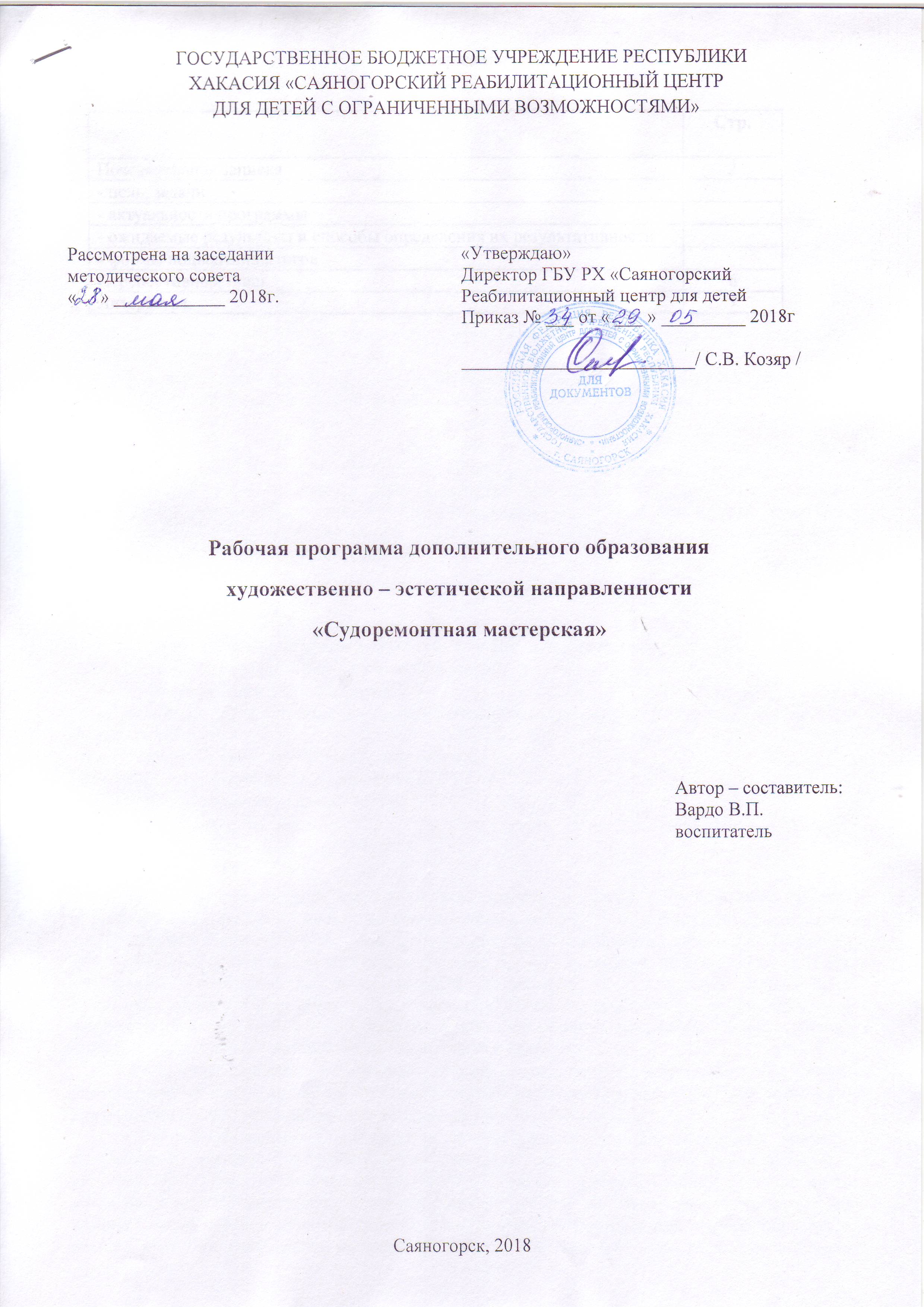 СодержаниеПояснительная запискаСодержание программы представлено различными видами трудовой деятельности (работа с бумагой, тканью, работа с природным материалом, пластилином, работа с бросовым материалом) и направлена на овладение детьми необходимыми в жизни элементарными приемами ручной работы с разными материалами, изготовление игрушек, различных полезных предметов.   По каждому виду труда программа содержит примерный перечень практических работ.Программа составлена на основе знаний возрастных, психолого-педагогических, физических особенностей детей 6-18 летнего возраста.Актуальность программы  «Творческой мозаики» заключается в том, что она предоставляет возможность руководителю осуществлять индивидуальный подход к каждому обучающемуся, раскрывать его личностные задатки, прививать любовь к народному творчеству, развивать художественно-эстетический вкус.В зависимости от характера усвоения изучаемой темы, занятия проводятся в групповой, и индивидуальной формах.  Продолжительность занятий 20-40 мин., 10 занятий Цели.- создание условий для развития детей, способных к художественному творчеству и самореализации личности ребенка через творческое воплощение в художественной работе собственных неповторимых черт и индивидуальности; воспитание зрительской культуры; создание ситуации успеха творческой деятельности ребѐнка; воспитание взаимопомощи; развитие потребности и желания трудиться.- Задачи программыРазвивающие:развитие у детей художественного вкуса и творческого потенциала; развитие образного мышления и воображения; создание условий к саморазвитию; развитие у детей эстетического восприятия окружающего мира. Воспитательные: воспитание уважения к труду и людям труда; формирование чувства коллективизма; воспитание аккуратности; экологическое воспитание; развитие любви к природе. Задачи программы будут достигнуты, если ребенок на занятии займет позицию “Я хочу это сделать сам”. В задачу  входит не столько помочь ребенку в осознании или изготовлении, сколько создать условия, при которых его потенциал будет использован полностью. Для этого необходимо помнить об особенностях деятельности ребенка на занятии, включающей в себя как равнозначный интеллектуальный и моторный компоненты, т.е. на занятии должна быть специально организованная часть, направленная на обеспечение безусловного понимания сути и порядка выполнения практической работы, и должным образом оснащенная самостоятельная деятельность ребенка по преобразованию материала в изделии. В процессе занятий по рукоделию дети закрепляют навыки работы с такими универсальными инструментами и приспособлениями, как ножницы, иглы, шаблоны (выкройки) для разметки тканей, различными измерительными инструментами. 	Изготовление изделий  строится на различном уровне трудности: по образцу, рисунку, простейшему чертежу, по собственному замыслу ребенка с учетом индивидуальных особенностей. При изготовлении какого-либо изделия ребенок учится устанавливать последовательность выполнения действий, порядок работы инструментами. Пропуск самой незначительной операции или выбор не того инструмента, который нужен в данный момент, - все это сразу же сказывается на качестве работы. Ребенок действует в системе наглядно выраженных требований, выбирает и сопоставляет варианты действий, отбирает наиболее рациональные пути решения задания, сравнивает полученный результат с планируемым ранее, оценивает его. К концу  обучения дети должны знать:-  название и назначение материалов – бумага, ткань, пластилин;-  название и назначение ручных инструментов и приспособлений - ножницы, кисточка для клея, игла;-  правила безопасности труда и личной гигиены при работе указанными инструментами.К концу  обучения дети должны уметь:- анализировать под руководством воспитателя изделие (определять его назначение, материал из которого оно изготовлено, способы соединения деталей, последовательность изготовления);-  правильно организовать свое рабочее место, поддерживать порядок во время работы;      -  соблюдать правила безопасности труда и личной гигиены;-  экономно размечать материалы с помощью шаблонов, сгибать листы бумаги вдвое, вчетверо, резать бумагу и ткань ножницами по линиям разметки, соединять детали из бумаги с помощью клея, вышивать стежками “вперед иголка”.Формы подведения итогов:  выставки работ; выставки-продажи.Программа способствует:Повышению внутренней мотивации ребенкапоявлению уверенности в своих силах, умению находить варианты решения при изготовлении изделий; возникает желание добиться планируемого результата; приобретается навык самостоятельной работы; развитию тонких движений пальцев рук; созданию творческой атмосферы в группе воспитанников на основе взаимопонимания и сотрудничества для выполнения коллективной работы; показу красоты и неповторимости изделий. Принципы построения работы кружка «Творческая мозаика»:доступность, систематичность, самореализация, успешность; воспитание и развитие личности, свобода; сотрудничества детей и воспитателя. Формы и методы работы:беседа; рассказ; показ и анализ образца; экскурсия; выставки; творческая мастерская. Особенности проведения кружковых занятий Индивидуальная работа, т.к. общий инструктаж, демонстрация необходимых действий, использование различных наглядных пособий часто не приносят желаемых результатов. Работа в группах: обучение на более высоком уровне сложности более подготовленных детей, а менее подготовленных – обучение элементарным приѐмам и методам. Опора на готовые изделия и  образцы. Учѐт охраны труда детей и соблюдение техники безопасности. Ожидаемые результатыОсвоение детьми программы «Творческая мозаика» направлена на достижение комплекса результатов:- интерес к декоративно – прикладному творчеству, как одному из видов изобразительного искусства; - чувство прекрасного и эстетические чувства на основе знакомства с картиной современного мира; - навык самостоятельной работы и работы в группе при выполнении практических    творческих работ; ориентации на понимание причин успеха в творческой деятельности; способность к самооценке на основе критерия успешности деятельности; заложены основы социально ценных личностных и нравственных качеств: трудолюбие, организованность, добросовестное отношение к делу, инициативность, любознательность, потребность помогать другим, уважение к чужому труду и результатам труда, культурному наследию. формирование устойчивого познавательного интереса к творческой деятельности; эмоционально – ценностное отношения к искусству и к жизни, осознавать систему общечеловеческих ценностей.         Дети научатся: выбирать художественные материалы, средства художественной выразительности для создания творческих работ. Решать художественные задачи с опорой на знания о цвете, правил композиций, усвоенных способах действий; учитывать  выделенные  ориентиры  действий  в  новых  техниках,  планировать  свои действия; осуществлять итоговый и пошаговый контроль в своей творческой деятельности; адекватно воспринимать оценку своих работ окружающих; навыкам работы с разнообразными материалами и навыкам создания образов посредством различных технологий; вносить необходимые коррективы в действие после его завершения на основе оценки и характере сделанных ошибок. осуществлять констатирующий и предвосхищающий контроль по результату и способу действия, актуальный контроль на уровне произвольного внимания; самостоятельно адекватно оценивать правильность выполнения действия и вносить коррективы в исполнение действия, как по ходу его реализации, так и в конце действия. пользоваться средствами выразительности языка декоративно – прикладного искусства, художественного конструирования в собственной художественно - творческой; моделировать новые формы, различные ситуации, путем трансформации известного создавать новые образы средствами декоративно – прикладного творчества. В сфере познавательных универсальных учебных действий воспитанники учащиеся научатся: приобретать и осуществлять практические навыки и умения в художественном творчестве; осваивать особенности художественно – выразительных средств, материалов и техник, применяемых в декоративно – прикладном творчестве. развивать художественный вкус как способность чувствовать и воспринимать многообразие видов и жанров искусства; развивать фантазию, воображения, художественную интуицию, память; развивать критическое мышление, в способности аргументировать свою точку зрения по отношению к различным произведениям изобразительного декоративно – прикладного искусства; В результате занятий в кружке «Творческая мозаик» у детей развиваются такие качества личности, как умение замечать красивое, аккуратность, трудолюбие, целеустремленностьЛитератураИнтернет-ресурс: http://stranamasterov.ruМ.А.Гусакова “Аппликация”, Просвещение, 1987 г.М.А.Гусакова “Подарки и игрушки своими руками”, ТЦ "Сфера", 1999 г.Н.С.Ворончихин “Сделай сам из бумаги”Н.В. Волкова, Е.Г. Жадько «100 замечательных поделок из всякой всячины», Росто-на-Дону, 2009 г.В.А. Хоменко «Солёное тесто: шаг за шагом», Харьков, 2007 г.Т.Б. Сержантова «366 моделей из оригами», Айрис-пресс, 2006 г.В.В. Выгонов «Трехмерное оригами», Издательский Дом МСП, 2004 г.Тематическое планирование и содержание программы «Судоремонтная мастерская»  2018гСтр.Пояснительная записка2цель, задачи актуальность программы ожидаемые результаты и способы определения их результативности формы подведения итогов Перспективный план6Литература7№ п/пДатаТема занятияЦель занятияСодержаниеСодержаниеКол-во часовФорма и методы         (с учетом воспитательных задач)ОборудованиеФормы контроляОтметка о вып -и№ п/пДатаТема занятияЦель занятияТеорияПрактикаКол-во часовФорма и методы         (с учетом воспитательных задач)ОборудованиеФормы контроляОтметка о вып -и1-2«Морские обитатели»Познакомить с техникой тестопластики.
Создание сувенира, поделки для украшения интерьера.10 мин1 час 50 мин2 часа Беседа,показ,практическое занятиеМука; Соль; Диски;
Атласные ленточки разных цветов и толщины; Семечки;
.Гуашь, кисть, Стек;
Реечка; Лак для декоративных работ.Выставка 3Аппликация «Осьмсиног»Создание осьминога цветной бумаги.10 мин 50 мин1 часПрактическое занятиебеседа,показ,самостоятельная работаЛист цветного картона А4, листы цветной бумаги для цветов и вазы, простой карандаш, ластик, клей-карандаш, ножницы.Выставка 4Поделки из ракушек «Морские фантазии»Проявление коллективной творческой активности в изготовлении поделок из ракушек10 мин50 мин 1 часПрактическое занятиебеседа,показ,самостоятельная работаРакушки, клей, бутылка или рамка для фото Выставка 5Рыбки и Крабы в технике оригамиПознакомить с искусством складывания бумаги – оригами, научить складывать «рыбку», применять навыки сгибания складывания по  инструкционной карте;5 мин55 мин 1 часПрактическое занятиебеседа,показ,самостоятельная работацветная бумага, цветной картон, Выставка 6«Открытка в технике квиллинг «Белеет парус одинокий».Познакомить учащихся с техникой – квиллинг. Выполнить открытку в данной технике.10 мин50 мин1 часБеседа,показ,Практическая работаЦветной картон, цветные двусторонние бумажные полоски шириной 5-7 мм, клей, зубочистка, ножницы.Выставка 7Аппликация «Веселый кораблик»Закрепить у детей практические навыки аппликации, формировать пространственные представления - учить правильно, располагать изображение на листе бумаги, формировать интерес и положительное отношение к аппликации, закреплять знание цветов, развивать мелкую моторику рук.15 мин1час 45 мин 2 часаБеседа,показ,самостоятельная работа,практическое занятиеБумага, картон, клей, ножницыВыставка 8Панно из пластилина «Морская композиция»Изготовление панно из коробки от конфет и пластилина.10 мин50 мин1 часБеседа,показ,самостоятельная работа,практическое за-нятиеКоробка от конфет, пластилинВыставка9 Поделка из бумаги «Ныряющая рыбка»Вызвать интерес к конструированию из бумаги.10 мин50 мин1 часНаблюдение, демонстрация, рассказ, беседа, практическая работа.Цветная бумага, ножницыВыставка 10Поделка «Морской краб»Знакомство детей с техникой модульное оригами.10 мин50 мин1 часНаблюдение, демонстрация, рассказ, беседа, практическая работа.Цветная бумага, ножницыВыставка 